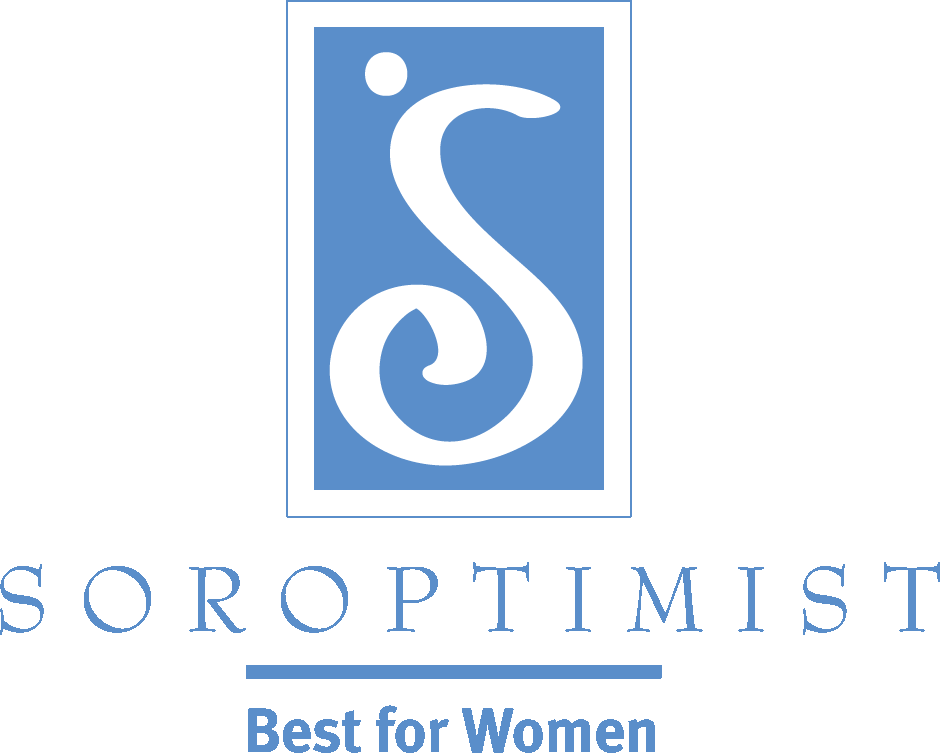 国際ソロプチミストアメリカ 会員勧誘のヒント：解き明かされる秘密－会員候補が望んでいること会員の勧誘は大変な労力を要するものです。入会を検討している人（会員候補）がクラブを訪ねてきた際に、彼女が求めているものは何かを正確に言い当てることは簡単ではありません。もしあなたがこうした会員候補の頭の中に入りこみ、彼女がソロプミスト会員になることに期待している全てを知ることができたらどうでしょうか？幸運なことに、SIAは、熱心な会員候補の宝庫を持っています。これはSIAのウェブサイトで紹介フォームに記入した方々のことです。これらの会員候補へのアンケート調査によって、彼女たちが組織に何を期待しているかがわかっています。こうした情報を利用すれば、あなたのクラブは今後、推測や憶測を止めて、既にわかっている「会員候補にとって重要な事柄＝会員候補が価値を感じている事柄」に基づいて勧誘戦略を立てることができます。人間関係―回答者の約75％が、「友人や仲間」、「同じ志を持った女性と一緒に活動すること」を求めていることがわかっています。あなたのクラブでは、会員同士がお互いに知り合い、親睦を図ることができるよう、会合の前後に交流する機会を設けていますか？会員候補を招待する際には、会合の数分前に来てくれるように伝え、彼女を数名の会員に紹介してあげましょう。そうすることで、あなたがその日の議事に入る頃には彼女も雰囲気に馴染むことができるでしょう。友情を築くためのスペースを作り、訪問者を迎える際には、新しい友人に出会う機会として、その女性を紹介しましょう。使命―回答者の68％が、入会に関心を持つ理由として、私たちの使命への個人的なつながりを挙げています。あなたのクラブは、SIAを象徴する「夢プログラム」（「ソロプチミスト夢を生きる賞」と「夢を拓く：女子中高生のためのキャリア・サポート」）に参加していますか？人生を変えるこれらのプログラムや、あなたのクラブが取り組んでいる女性や女児に焦点を当てた地域プロジェクトについて強調しましょう。会員候補は、女性と女児の生活向上という私たちの使命に魅かれて入会を希望しています。クラブについて話す際には、使命に基づく活動に重点を置き、会員候補には入会するとこれらのプロジェクトにどのように直接的に関わることができるのかを知ってもらいましょう。個人的な成長―調査に回答した63％が、会員活動を通じてリーダーシップを身に付け、個人的な成長を図りたいという希望を示しています。あなたのクラブでは、どのようなリーダーシップの機会を提供していますか？会員候補に、委員会や担当できる可能性のある役職について説明しましょう。そして、リーダーシップの訓練となるさまざまな機会についての情報を忘れずに提供しましょう。クラブ内で責任ある役割を果たしたいと希望している新会員には、どのような道筋を用意してあげればよいでしょうか？それを考える手段として能力在庫表を利用するとよいでしょう。会員候補がどのような技能をクラブにもたらすことができるのか、そして、彼女が何を学びたいのと思っているのかを知ることができます。そうすることで、あなたは、彼女の関心を的確に引き付ける委員会やプロジェクトへと導くことができるでしょう。ボランティアの機会―会員候補者の62％が、実際にボランティア活動を行う機会を求めています。あなたのクラブが今後行う予定のプロジェクトやプログラム、催し物はありますか？会員候補にも声をかけ、ぜひ参加してもらいましょう。ボランティアの機会は私たちクラブの基盤ですから、会員になることがもたらすこの価値を会員候補に示すことは簡単なはずです。あなたのクラブは、会員候補がソロプチミスト会員になることに求めているこうした価値に合致する内容を提供していますか？その答えがイエスであれば、ソロプチミストは彼女にとって完璧な場所です。クラブは、これらの全て―同じ志を持った女性の集まりで、女性と女児の生活を向上させる人生を変えるようなプログラムでボランティア活動をしながら、友情を育て、共に成長する―を提供できる独特な存在です。会員候補にあなたのクラブについて話をする際には、これらの項目に重点を置きながら話をしましょう。これらの価値は彼女たちにとって重要であり、彼女たちに「入会したい」と思わせるものなのです。